Муниципальное бюджетное дошкольное образовательное учреждение  детский сад №15«КОЛОСОК»Секреты артикуляционной гимнастики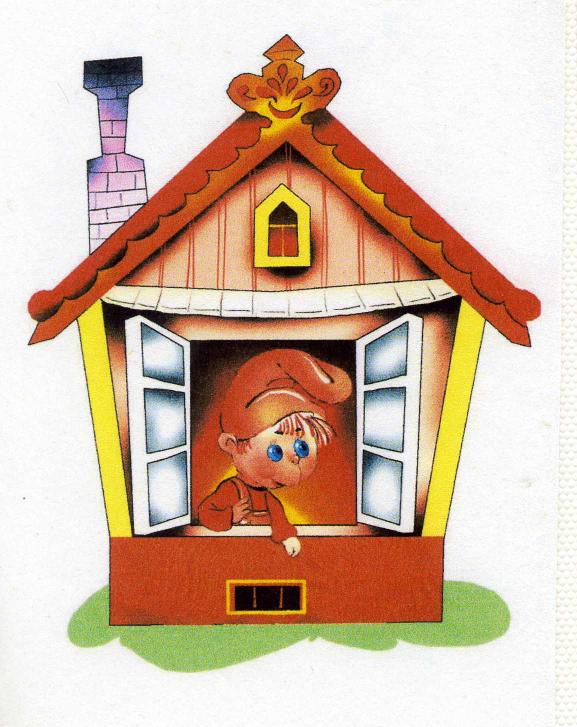                     Учитель-логопед:Маслова Н.А.Артикуляционная гимнастика. Как выполнять дома.Многих родителей волнует проблема правильного произношения звуков речи ребенка. Для того, чтобы детская речь была внятной, четкой и понятной другим людям, необходимо работать над развитием мышц артикуляционного аппарата. Существуют специальные упражнения для развития подвижности, ловкости языка, губ, щек, подъязычной уздечки, которые называются артикуляционной гимнастикой.Совместная работа учителя-логопеда и родителей помогает подготовить артикуляционный аппарат ребёнка к правильному произношению тех звуков, которые он плохо говорит, позволяет достичь наилучших результатов в речевом развитии ребёнка.При выполнении упражнений артикуляционной гимнастики следует помнить:Необходимо соблюдать определенную последовательность – от простых упражнений к более сложным.На начальном этапе упражнения выполняются в медленном темпе и перед зеркалом.Количество повторов каждого упражнения от 2  до 15 раз.Главное, чтобы упражнение выполнялось правильно.Выполняйте рекомендованный логопедом комплекс артикуляционной гимнастики каждый день.Если для ребенка утомительно выполнять все упражнения подряд, можно разбить гимнастику на блоки и выполнять их в течение дня.Занятия дадут наилучший результат, если они проводятся в игровой форме.Все упражнения делятся на статические и динамические.Статические упражнения направлены на удержание определённой позы губ, языкаДинамические -упражнения, которые выполняются в движении..Статические упражнения для губ:-Хоботок- губы вытянуты вперёд-Калиточка-губы округлены и вытянуты вперёд-заборчик-то же, как «улыбка», но обнажены зубы.Статические упражнения для языка:— «Лопаточка»: рот открыт, широкий расслабленный язык лежит на нижней губе. Язык в таком положении удерживать не менее 5 секунд.— «Чашечка»: рот широко открыт. Передний и боковые края широкого языка подняты, но не касаются зубов. Язык в таком положении удерживать 5—10 секунд.— «Иголочка»: рот открыт, узкий длинный язык выдвинут вперед. Язык в таком положении удерживать не менее 5 секунд.— «Горка»: рот открыт. Кончик языка упирается в нижние резцы, спинка языка поднята вверх. Язык в таком положении удерживать не менее 10 секунд.— «Трубочка»: рот открыт. Боковые края языка загнуты вверх и образуют узкий желобок. Язык в таком положении удерживать не менее 5 секунд.Динамические упражнения для языка:— «Качели»: рот открыт. Напряженным языком попеременно тянуться сначала к носу, затем к подбородку.— «Катушка»: рот открыт. Кончик языка упирается в нижние резцы, боковые края прижаты к верхним коренным зубам. Широкий язык «выкатывается» вперед и убирается в глубь рта.— «Лошадка»: присосать язык к нёбу, щелкнуть языком. Цокать медленно и сильно, тянуть подъязычную связку, постепенно убыстряя темп упражнения.— «Маляр»: рот открыт. Широким кончиком языка, как кисточкой, ведем от верхних резцов до мягкого неба. Проследить, чтобы подбородок при этом не шевелился (можно придерживать его рукой).— «Вкусное варенье»: рот открыт. Широким языком облизать верхнюю губу и убрать язык в глубь рта.— «Автомат»: рот закрыт. Напряженным кончиком языка постучать в зубы, многократно и отчетливо произнося: [т-т-т-т-т-т-т] [д-д-д-д-д-д-д]. Постепенно убыстрять темп.— «Фокус»: рот приоткрыть, язык в форме «чашечки» высунуть вперед и приподнять, плавно выдохнуть на кончик носа.